Alternatives: service to community and country before becoming and astronautservice to NASA as an astronaut, service to community and country after leaving NASAAlan Shepard, Jr.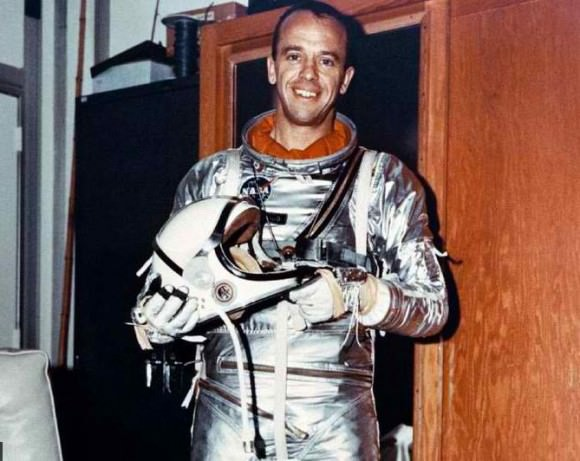 John Glenn, Jr.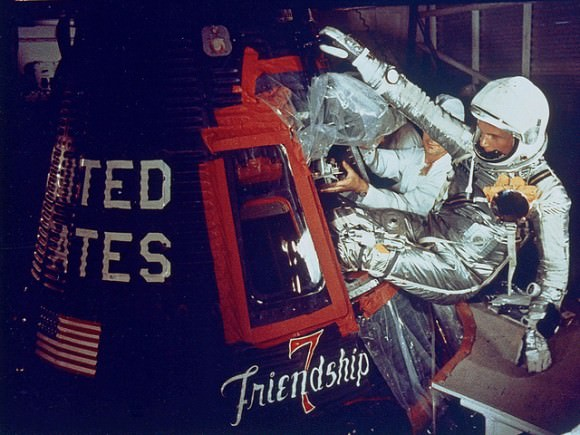 Neil Armstrong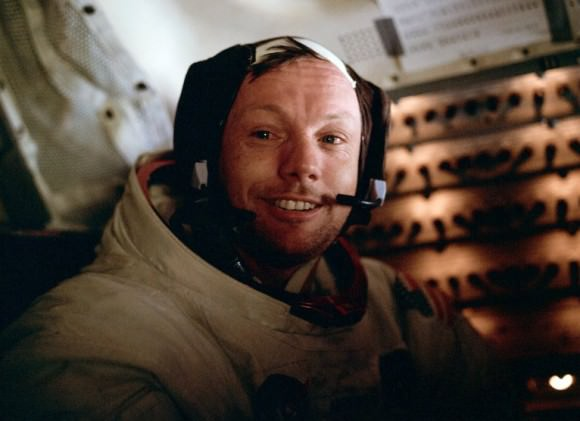 James Lovell, Jr.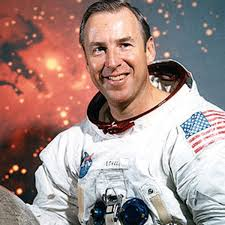 Dr. Sally Ride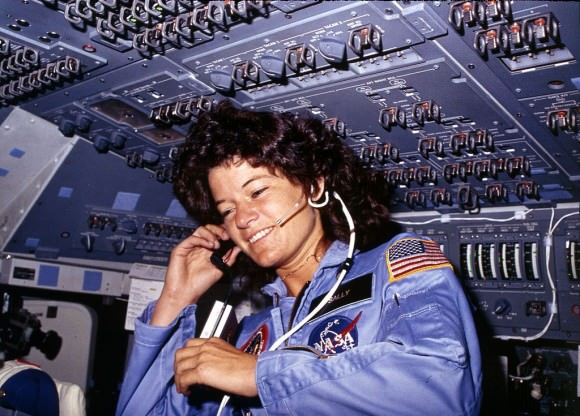 